國立宜蘭大學 外國語文學系112-1學期教學分析報告暨教學改善計畫113.3教學發展中心分析報告教學評量統計分析外國語文學系(含外國語文學系國際商務溝通碩士班)於112學年度第1學期「教學評量」五大構面中，最高為「教學態度」(4.53分)、最低為「教學方式」(4.47分)；「學生自評」最高為「我在本課程的出席率」(4.55分)、最低除全校普遍偏低之「除上課時間外，我每週花多少時間在本課程」(2.89分)，次低為「我對本課程(感興趣程度)」(3.86分)。分析結果如下：表1、填答基本資料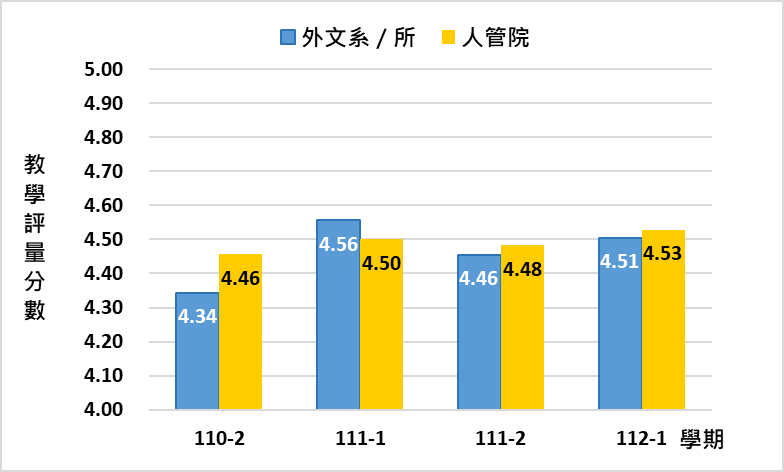 圖1、外國語文學系/所近兩學年教學評量與院平均之趨勢分析表2、教學評量各題項分數對照表表3、外國語文學系/所112-1學期與前一學年同期教學評量差異分析日間學制學士班學生跨域選課人數統計在校生學期成績二分之一、三分之二(含)以上不及格人數統計休退學月報統計預警人數、預警輔導比率、預警改善比率、預警輔導影響學生課業不佳的原因及建議後續輔導方案統計分析：*預警人數(B)：由註課組提供「本學期被預警科目數比率達1/2」或「前學期成績不及格學分數達1/2」(含)以上之學生人數。*接受輔導學生人數(C)：針對該預警名單進行輔導並線上填報預警輔導紀錄者。*改善人數(D)：由註課組提供該學期「因學業因素而退學(學退)」之學生名單，並由教發中心統計接受預警輔導後免除學退情形者。*教育部訂定預警學生接受輔導比率應達90%以上，接受輔導後改善學習成效者應達95%以上。圖2、本系預警輔導學生影響學生課業不佳的原因統計圖3、本系預警輔導學生建議後續輔導方案統計外文系預警輔導影響學生課業不佳的原因（複選）以「學習興趣」及「其他因素」所佔勾選次數最高。建議後續輔導方案（複選）以「由系所單位/老師進行輔導」及「其他」所佔勾選次數最高。有關影響學生課業不佳「各項」原因及建議後續輔導方案之所佔勾選次數如下：影響學生課業不佳的原因(勾選次數-全系19/全院66/全校544)：另摘錄112-1學期預警輔導紀錄(影響學生課業不佳的原因)，有關其他之質性意見如下：學習興趣-其他：「未出席」。其他因素-其他：「身心狀況」、「平日個性活潑愛舞蹈，唯因為打工而經常缺課」、「社交能力薄弱，英文能力佳」、「家庭因素導致學生學習興趣缺缺，學生本學期皆未到本人的課堂上課，未參加任何一場考試，聯絡數次未果，電話問其原由，表示前述因素造成不想為家人讀書，因此未到校上課。相關背景本人之前已聽聞過，其家庭關係為主要問題來源，該生曾表示自己興趣所在為文字創作與影像創作，唯其家人反對，本人曾建議及鼓勵其進行創作，做為興趣並無不妥，也鼓勵並介紹校內大數據師長給該生，經評確實有相關領域基礎能力，本人也建議其參加院內創新競賽，唯之後該生即失聯，需要再關懷」。建議後續輔導方案(勾選次數-全系12/全院47/全校382)：另摘錄112-1學期預警輔導紀錄(建議後續輔導方案)，有關其他之質性意見如下：「學生已在諮商中心接受持續性輔導，導師也與家長保持聯絡」、「晚間時段再試試去電其宅」、「學生表示自己之前有不好的缺課習慣，未來會改善」。教學改善計畫依據學生學習成效推動委員會106學年度第一次會議紀錄辦理，各單位依「提升學生學習成效管制流程圖」，將上列改善計畫經系務、院級會議討論通過，呈報後請於下表打勾：單位單位受測課程數選課人次(A)填答人次(B)有效問卷數填答率(B) / (A)整體平均數全校整體1,15344,82740,48639,82090.32%4.50全校大學部94441,35737,67137,03191.09%4.46全校研究所2093,4702,8152,78981.12%4.67人管院整體1755,6275,0234,93489.27%4.53人管院大學部1385,0524,5594,47290.24%4.47人管院研究所3757546446280.70%4.75本系所整體3498890187991.19%4.51本系所大學部2994487885793.01%4.45本系所研究所544232252.27%4.82題項題項本系(A)本院(B)系與院差異(A-B)全校(C)系與校差異(A-C)一、教學評量一、教學評量一、教學評量一、教學評量一、教學評量一、教學評量一、教學評量(1)教學內容老師能清楚說明教學目標及教學大綱。4.504.54-0.044.51-0.01(1)教學內容本課程教材內容有組織且適切。4.504.52-0.024.490.01(1)教學內容老師的授課內容能切中主題，不偏離教學目標。4.514.54-0.034.510.00(1)教學內容平均4.504.53-0.034.500.00(2)教學態度老師對本課程教學認真負責。4.534.58-0.054.530.00(2)教學態度老師不會無故缺課、遲到、早退。4.584.59-0.014.560.02(2)教學態度老師留意學生的學習反應，並改善學生的學習困難。4.484.50-0.024.480.00(2)教學態度平均4.534.55-0.024.520.01(3)教學方式老師能清楚表達授課內容。4.504.52-0.024.490.01(3)教學方式老師使用適當教學方法及資源，能引起學生學習興趣。4.444.49-0.054.46-0.02(3)教學方式老師與學生互動良好，能鼓勵學生投入學習。4.484.51-0.034.480.00(3)教學方式平均4.474.50-0.034.48-0.01(4)學習評量老師評分方式與標準於事前清楚說明，並能反映學生的學習成效。4.514.54-0.034.510.00(4)學習評量老師適時給予學生作業、報告或考試等評量方式，有效掌握學生學習效果。4.524.520.004.490.03(4)學習評量老師會將各項評量結果告知學生，適時給予意見。4.504.51-0.014.480.02(4)學習評量平均4.514.52-0.014.490.02(5)教學品質整體而言，本課程的教學品質良好。4.514.510.004.490.02教學評量平均教學評量平均4.514.53-0.024.500.01二、學生自評二、學生自評二、學生自評二、學生自評二、學生自評二、學生自評二、學生自評我在本課程的出席率我在本課程的出席率4.554.60-0.054.61-0.06除上課時間外，我每週花多少時間在本課程除上課時間外，我每週花多少時間在本課程2.892.740.152.680.21我對本課程(感興趣程度)我對本課程(感興趣程度)3.863.95-0.093.94-0.08我對本課程的學習態度我對本課程的學習態度4.184.24-0.064.180.00修習本課程後，使我獲益修習本課程後，使我獲益4.154.18-0.034.140.01學生自評平均學生自評平均3.933.94-0.013.910.02可能影響因素因素類別112-1(A)112-1(A)111-1(B)111-1(B)差異值(A-B)差異值(A-B)可能影響因素因素類別課程數平均數課程數平均數課程數平均數必/選修必修184.44184.480-0.04必/選修選修164.58174.64-1-0.06專/兼任專任334.50334.540-0.04專/兼任兼任14.6824.88-1-0.20一般/實習一般324.50334.53-1-0.03一般/實習實習24.6625.000-0.34111-1學期(去年同期)112-1學期8381111-1學期(去年同期)111-1學期(去年同期)112-1學期112-1學期大學外語二 1大學外語一 1大學外語三 3大學外語二 3大學外語四3大學外語三2小計7小計6(含學士班、碩士班)111-1學期(去年同期)112-1學期休學人數1010退學人數99預警輔導統計111-1學期111-1學期111-1學期111-2學期111-2學期111-2學期112-1學期112-1學期112-1學期預警輔導統計全校本院本系全校本院本系全校本院本系預警人數(B)330381152663154445611接受輔導學生人數(C)322371150863154315611輔導比率(C/B)97.58%97.37%100%96.58%100%100%97.07%100%100%接受輔導後改善學習成效學生人數(D)30834847260154155510改善比率(D/C)95.65%91.89%72.73%92.91%95.24%100%96.29%98.21%90.91%學習方法(勾選次數)學習方法(勾選次數)學習態度(勾選次數)學習態度(勾選次數)學習興趣(勾選次數)學習興趣(勾選次數)無法掌握課程內容0缺曠課2對所修課程沒有興趣3無法掌握考試方法0遲到/早退1對系上專業沒有興趣1英語/原文書閱讀困難0學習意願低落0其他2複習/練習不夠0其他0其他0時間管理(勾選次數)時間管理(勾選次數)基礎能力(勾選次數)基礎能力(勾選次數)其他因素(勾選次數)其他因素(勾選次數)時間分配不佳2普通物理0經濟因素0打工賺錢1普通化學0情感問題0社團活動0微積分0環境適應不良2網路沉迷0程式設計0其他4其他0英文1其他0項目勾選次數由系所單位/老師進行輔導7授課老師或教學助理進行輔導2參與本校提供之基礎課程課後輔導0轉介學生至/職涯發展中心/諮商中心/生活輔導組進行諮商與輔導0提供學生學習規劃輔導0提供學生轉系/轉學諮詢0其他（請簡述）3項目教學改善計畫(請以100-500字簡要說明)教學評量(含質性意見)基本上，本系學生對老師的教學態度都是持肯定的態度。學生除了表達對授課教師的感謝之意外，也針對課程內容提出一些建議，分述如下：1.上課進度2.課程內容3.作業與考試學士班學生跨域選課1. 112-1學期大學部學生跨系修課人數81人。2.本系鼓勵學生修讀學分學程、輔系或雙主修，以達到跨域學習之成效。學期成績二分之一、三分之二(含)以上不及格1.二分之一、三分之二(含)以上不及格人數：大一1位、大二3位、大三2位。2.各導師請輔導學生選課及學習規劃，俾利追蹤成效，期能減少學退之可能性。休退學1.112-1休學人數(含學士班、碩士班)：10位2.112-1退學人數(含學士班、碩士班)：9位3.建議各課程老師配合學校預警制度進行預警，對於學習有狀況之學生請授課教師及導師持續進行追蹤及輔導以減少學退及休學人數。預警輔導1.112-1學期預警人數11位，接受輔導人數11位，輔導比率100%，接受輔導後改善學習成效人數為10位，則改善比率為90.91%。2.建議各課程老師配合預警制度，充份降低學生之學退或休學率，並於期中針對學生學習狀況進行調整，另請各導師協助受輔學生並填報輔導紀錄，以提高本系改善比率。學生核心能力檢核結果本系大學部學生各項核心能力平均得分如下：語言能力：83.43分。專業知識：81.43分。職場技能：82.45分。個人成長與國際觀：83.04分。各項核心能力得分人數百分比情形如下：語言能力：80-89分人數最多(佔64%)。專業知識：80-89分人數最多(佔62%)。職場技能：80-89分人數最多(佔66%)。個人成長與國際觀：80-89分人數最多(佔68%)。雇主滿意度1. 雇用本系所畢業校友之產業情形如下：   本系畢業校友最多任職於「製造業」(佔31.58%)；第二多任   職於「科技業(如：半導體、電子、光電、資訊、軟體)」   、「進出口貿易業」及「教育業」(各佔10.53%)。2. 本系畢業校友共通能力滿意度調查情形如下：在工作共通能力的評分向度表現上，本系所畢業校友表現第一為「團隊合作」平均得分4.05 分；第二為「外語能力」平均得分4.00 分；第三為「專業知識與技能」平均得分3.84 分。呈報層級系務會議院級會議呈報層級■□填報人單位主管院級主管